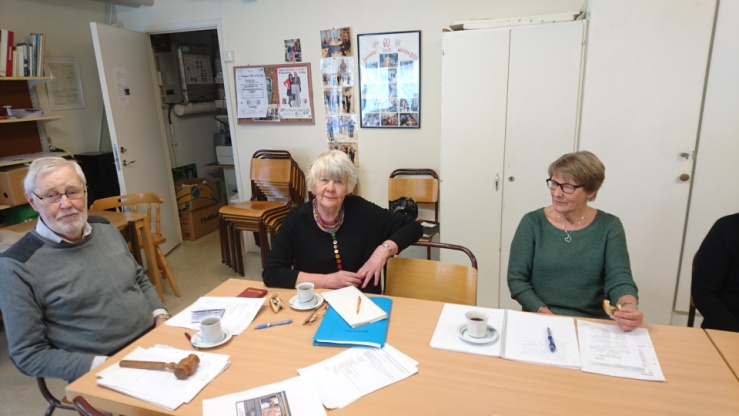 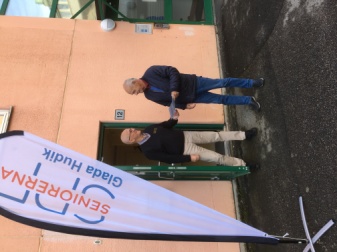 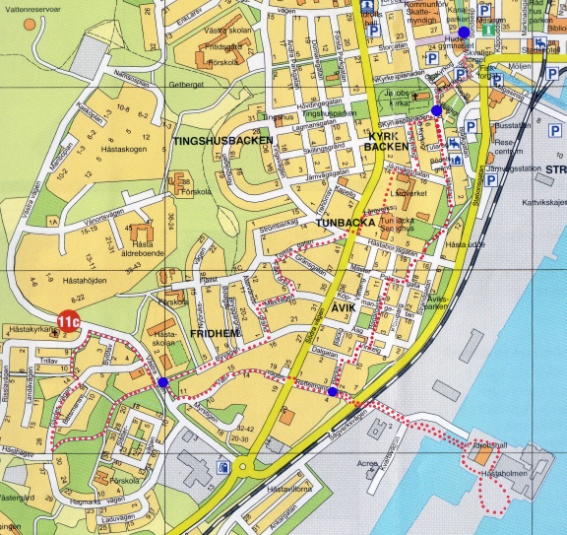 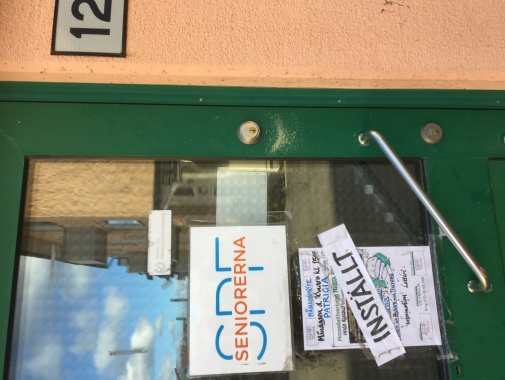 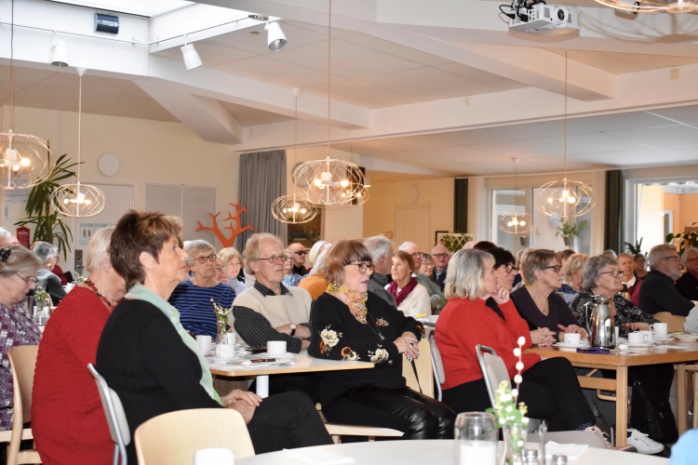 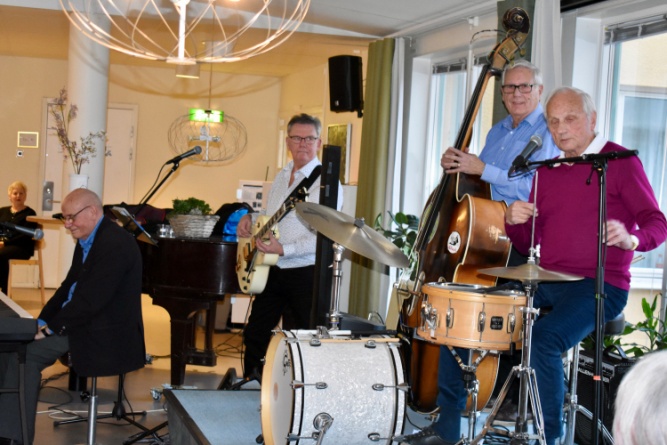 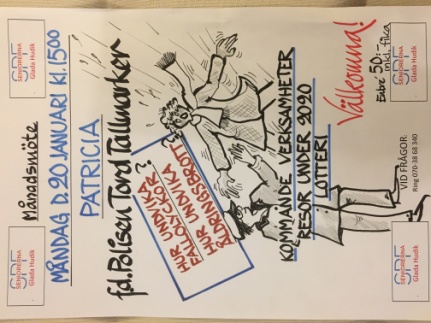 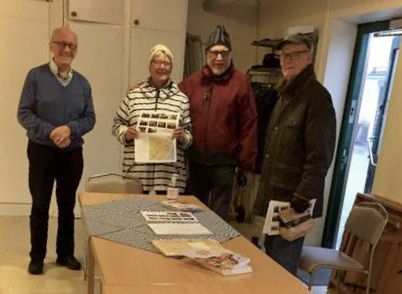 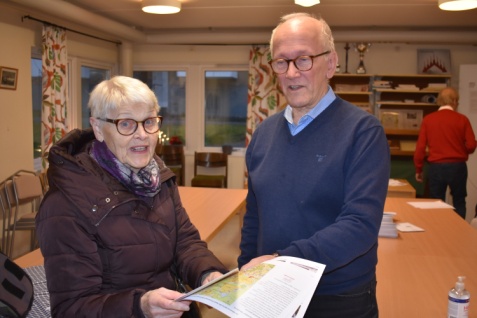 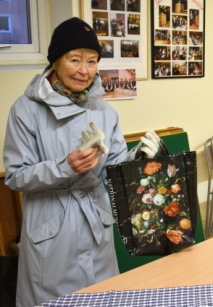 År 2020 började i Dur och gick ner i limbo men med Covid 19 korrigeringar blev det några aktiviteter.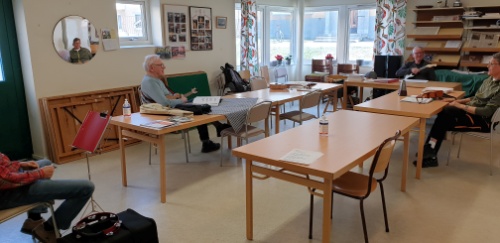 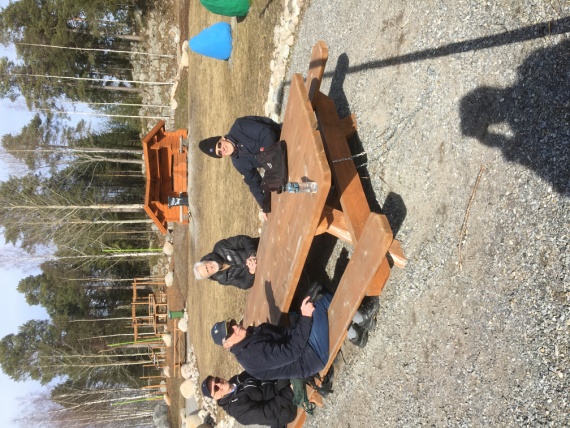 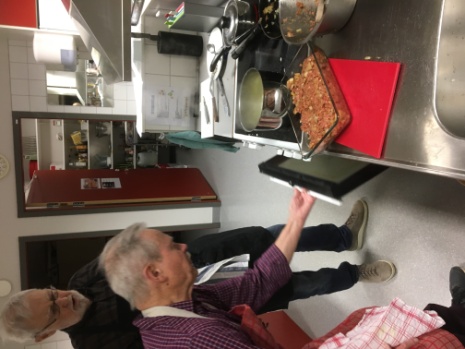 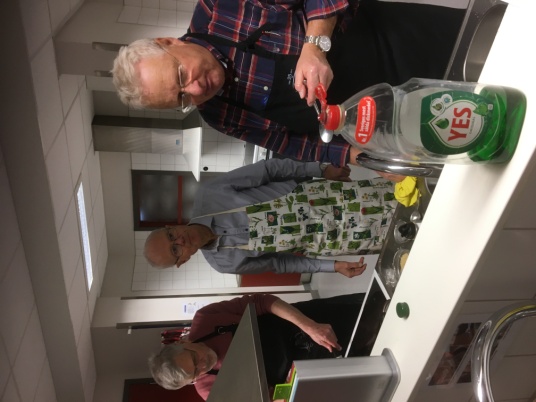 